JĘZYK ROSYJSKI KLASA VIII 	4-6.05.2020Temat: Из жизни болельщика! – Różne znaczenia czasownika заниматься.Praca będzie oceniona, proszę wysłać zdjęcie wykonanych zadań na adres e-mail lesiuk.m@jedrus.net lub SMSem!!!Proszę przepisać do zeszytu informację o czasowniku.Заниматься  - zajmować się, uprawiać, pasjonować się, pracować.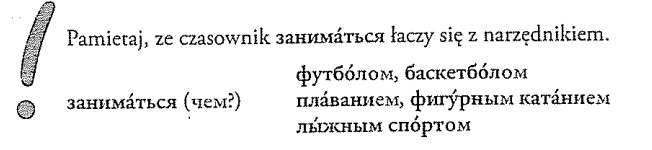 Ćwiczenie do wykonania w zeszycie.
Przeczytaj zdania i napisz, co znaczy słowo заниматься w każdym z nich.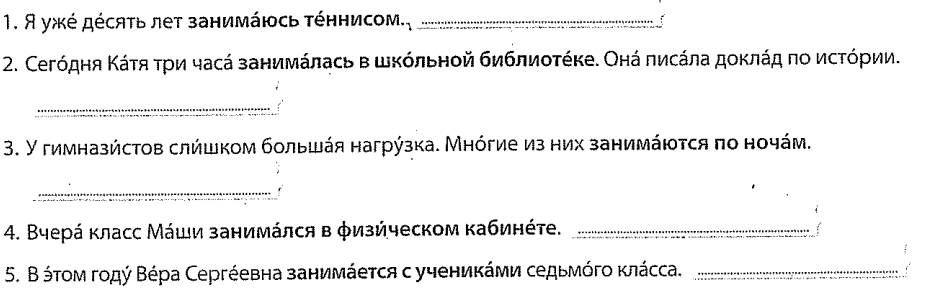 I kolejne zadanie do zeszytu:
Napisz jakimi dyscyplinami sportu zajmują się te osoby.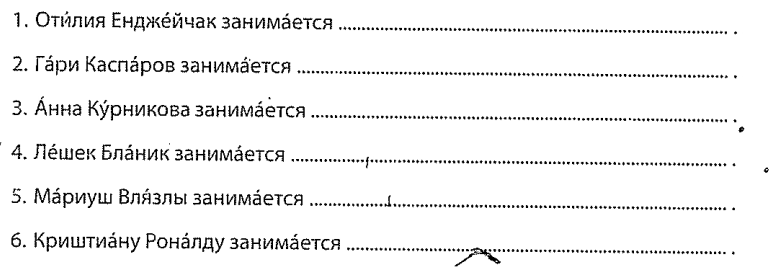 